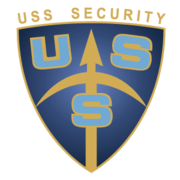 Уважаемые теннисисты! Приглашаем Вас принять участие в USS Open 2012, втором международном турнире по теннису, который будет проходить 11,12 и 13 мая 2012 года на кортах Динамо. С детальной информацией о турнире и о программе отдыха у Вас будет возможность ознакомиться позднее, а всем желающим теннисистам для участия в турнире необходимо заполнить «Заявку на Участие»  и отправить на электронный адрес l.haas@uss.ua. Уважаемые теннисисты, просьба отправить Заявку не позднее 20 апреля 2012.  Будем рады видеть Вас на кортах!Анкета участника:ФИОВозраст (дата рождения)Страна, город проживанияСколько лет занимаетесь теннисом?Марка ракетки, которой предпочитаете игратьРод деятельностиИнтересная информация о себе, которой бы вы хотели поделиться. Другие увлечения, интересы, высказывания, любимые фильмы